www.czechstepbystep.czKrátké české zprávy: VelikonocePřed poslechem:1. Podívejte se na obrázek. Jaké symboly Velikonoc na něm vidíte? 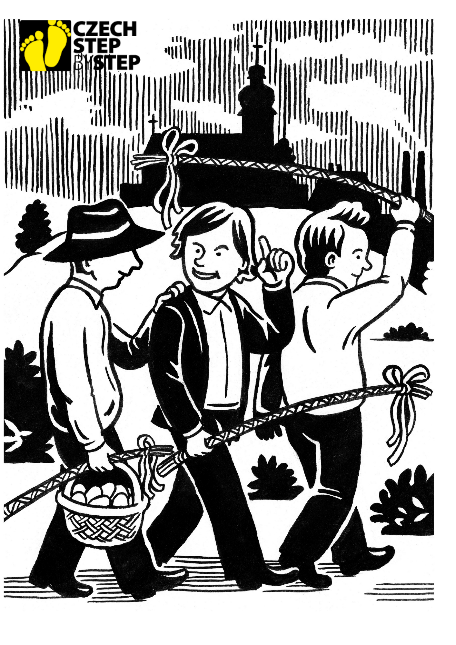 2. Jak souvisejí následující výrazy s Velikonocemi?vejce ▲ kostel ▲bohoslužba ▲příbuzní ▲ pondělní pomlázka ▲  Zelený čtvrtek, Velký pátek a Bílá sobota………………………………………………………………………………..Při poslechu:2. Označte, co je/není pravda.1. Pandemie v Česku zpomaluje.    			     ANO/NE2. Vláda prodloužila nouzový stav.       			     ANO/NE3. Lidi můžou jít do kostela. 			     	     ANO/NE4. Lidi můžou navštívit příbuzné. 			     ANO/NE                                                                                                                                                                                                                                                                                                                                                                                                                                                                                                       5. V pondělí lidi můžou jít na tradiční pomlázku.		     ANO/NE……………………………………………………………………………………..Po poslechu:3. Doplňte text. Jedno slovo nebudete potřebovat.připravovat ▲ bohoslužby ▲ nesmějí ▲ minulý ▲ návštěva ▲ zpomalujeVelikonocePandemie v Česku (1.) ………..…………, ale vláda prodloužila nouzový stav do 11. dubna. Stejně jako (2.) ………..………… rok budeme letos slavit Velikonoce v karanténě. Lidi (3.) …………………… jezdit mimo bydliště, navštěvovat příbuzné nebo se scházet. Můžou se ale konat křesťanské (4.) ………………… na Zelený čtvrtek, Velký pátek a Bílou sobotu. Češi budou doma barvit vejce a (5.) …………………………velikonoční jídla, ale kvůli koronaviru nemůžou jít na tradiční pondělní pomlázku.……………………………………………………………………………………..Obrázek k povídce Velikonoce od Petra Šabacha je z knihy První láska a jiné povídky edice Adaptovaná česká próza. Můžete si přečíst text a využít také aktivity k četbě v sekci Cvičení.